                    Join us at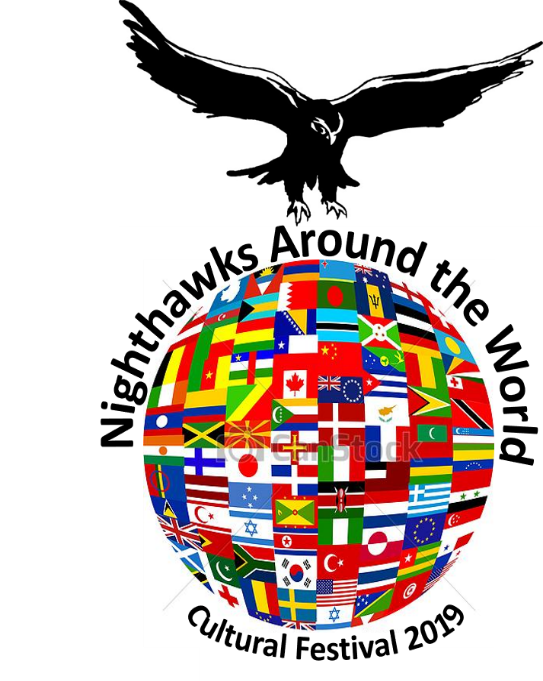 “NIGHTHAWKS around the WORLD!”The Northern Guilford Middle School PTSA is very excited to announce its first Multicultural Festival – “Nighthawks around the WORLD”. The event will be held during encore periods on May 9th, 2019. We are looking for families to volunteer to host a small information booth/table about a country with which they have a close relationship – whether it is your country of origin, a country where you have lived or visited extensively, or a country that you have a special bond with.  Our goal is to have at least 25 countries represented!  Any family who wants to participate is welcome.  As well as having booths, we are looking for families to share traditional customs (e.g. dance) and cultural games with the school community. Each host family will receive a trifold board to have for displaying things like flags, maps, words, currency, fun facts, etc.  Whatever you would like to include – it is up to you.  If you are interested in hosting a country please sign the form below and return to school by Friday, March 15th , 2019.  Our Multicultural Committee will have a meeting for those interested in hosting a country or being part of the planning committee on Friday, March 22 at 3:00 pm. in the school’s media center.  Thanks for your help in making this event a success!  If you are unable to host a country but would like to be involved on our committee and help plan the event, please indicate below as well.              **************Cut and Return Bottom to School by March 15th ,2019************** _____ Yes, our family would like to volunteer for “NIGHTHAWKS around the World” on May 9th, 2019.Parent’s Name_______________________________________________________________________We will host a Country!	Name of Country:_________________________________Children’s Names/Teachers_______________________________________________________Best Phone Number_____________________________________________________________Email________________________________________________________________________ _____Yes, I would like to help with event planning and serve on the committee.Best Phone Number_______________________Email__________________________________